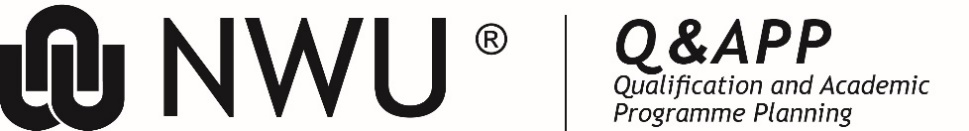 http://services.nwu.ac.za/qualification-and-academic-programme-planning FORM 5/5R: APPLICATION FOR A CONTINUING EDUCATION OFFERING (CED)                                         The following template must be completed by the programme leader concerned and submitted to the relevant FACULTY BOARD (or its Faculty Executive Committee) FOR APPROVAL. The faculty board-approved form for CED Offering must then be submitted to the SCAS administrator.Before completing this application, did you consult with Q&APP? Did you familiarise yourself with the Q&APP process map?  ADDENDUMSADDENDUM A – CED OFFERING OUTCOMES AND ASSESSMENT CRITERIA                                         (Use the NWU Outcomes builder for assistance or call your Faculty Academic Developer from CTL). ADDENDUM B – CED OFFERING STRUCTUREADDENDUM C – BUDGETADDENDUM D – PROOF OF FACULTY APPROVALKey for the template Key for the template RedProvides guidelinesBlue Standard responsesKindly apply principles of academic writing and have your submission language-edited.Kindly apply principles of academic writing and have your submission language-edited.1. FACULTY ROLES AND RESPONSIBILITIES1. FACULTY ROLES AND RESPONSIBILITIES1. FACULTY ROLES AND RESPONSIBILITIES1. FACULTY ROLES AND RESPONSIBILITIESName of Faculty:Application prepared by:School:OU Code:Faculty CED representative:Subject group responsible for new CED Offering:UCE Faculty representative:CED Offering leader:Academic oversight:Application prepared by:2. CED OFFERING DESIGN2. CED OFFERING DESIGN2. CED OFFERING DESIGN2.1CED offering name2.2.1Type of offering2.2.2If ‘other’ was selected at 2.2.1, please explain type2.3Title of the CED OfferingExactly as it will appear on the Letter/Certificate. Use upper-lower case2.4Field, discipline or topic2.5.1CESM codes of the CED offering2.5.2Approved NWU CESMs?2.6Professional body responsible for this field2.7Will CPD approval be sought?  NB: Provide proof to SCAS Administrator of CPD approval immediately when available! (If not available by the time certificates are requested for issue, CPD reference/points will not be allowed)2.8Mode of delivery2.9Duration of the CED Offering (Days/hours/sessions)2.10Notional Hours(Only for internal purposes – may not be used for marketing!)Hours2.11Proposed NQF level(Only for internal purposes – may not be used for marketing!)The minimum level at which the NWU is mandated to offer CED Offerings is at NQF level 5. Level descriptors are determined by the SAQA level descriptors. 2.12Language of tuition2.13Rationale for the courseDescribe the reason for presenting the CED Offering, highlight the gap in the market in language that can be used for marketing. 2.14Purpose of the courseList the benefits for potential CED Offering participants as regards why they should consider doing the CED Offering. What knowledge, values or skills will they gain when completing this CED Offering from the NWU? What is unique? Link to the LO & AC. 2.15CED Offering content is based on a formal module2.16 Target group2.17Admission requirements2.18Learning assumed to be in placeExample – English language proficiency and basic computer literacies. 3. CONTENT, OUTCOMES AND ASSESSMENT3. CONTENT, OUTCOMES AND ASSESSMENT3. CONTENT, OUTCOMES AND ASSESSMENT3.1Brief description of the teaching and learning strategy employed in the CED Offering.3.2Brief description of the assessment used in this CED Offering.Indicate how you will make use of informal, formal, formative and summative assessment.3.3Complete Addendums A and B and answer the following question:I included and completed the information for Addendums A & B. 3.4Provide an assessment plan for the CED Offering. 3.5Indicate if participants will…3.6Indicate how CED Offering will be recognised 4. UCE PROCESS (Event-specific information [to be completed per instance of the offering]).4. UCE PROCESS (Event-specific information [to be completed per instance of the offering]).4. UCE PROCESS (Event-specific information [to be completed per instance of the offering]).4.1CED Offering title as approved by SCAS4.2SCA Offering number4.3Derivative (as approved)4.4CED Offering title on certificate4.5Planned date4.6Expected number of participants4.7Planned venue4.8Required qualifications and experience of presenters4.9 PRESENTER INFORMATION4.9 PRESENTER INFORMATION4.9 PRESENTER INFORMATION4.9 PRESENTER INFORMATION4.9 PRESENTER INFORMATIONName of presenter per event (and institution affiliation, if applicable)OccupationHighest applicable qualificationProfessional registration (if applicable)Years of applicable experienceEVENT DOCUMENTS AND APPROVALEVENT DOCUMENTS AND APPROVALEVENT DOCUMENTS AND APPROVAL4.10Contract and/or tender documentation (refer to MOUs and all other forms of agreements with external parties OR where a company of any nature that is not wholly owned by the NWU is involved)4.11Joint certification (Only when an agreement exists that specifies this)4.12Signature of the DeanSignifying permission to offer this specific instance of the event and that all first-stream income obligations have been met to the satisfaction of the Dean (i.e. research output and teaching responsibilities).4.13Approval date by the Dean5. RENEWALS OF CED OFFERINGS (Not to be completed by new applications)5. RENEWALS OF CED OFFERINGS (Not to be completed by new applications)5. RENEWALS OF CED OFFERINGS (Not to be completed by new applications)5.1SCA Offering number5.2Expiry date of course5.3How many events of this CED Offering were presented?5.4How many participants were involved per course?5.5.1How was this course assessed? 5.5.2Where are the assessment records?5.6Mention any positive/negative feedback or general advice received from participants/clients regarding this CED Offering.6. CONSULTATIONS AND APPROVALS6. CONSULTATIONS AND APPROVALS6. CONSULTATIONS AND APPROVALS6. CONSULTATIONS AND APPROVALSConsultative meetingsQ&APPDuplication and title checkConsultative meetingsUCEViabilityConsultative meetingsSchool DirectorIn principal approval before faculty approvalDate of final sign-off by Q&APP SCSSignature Q&APP SCSDate approved by School DirectorSchool Director nameSignature School DirectorDate approved by Faculty TLCDate approved by Faculty BoardCHECKLIST FOR REQUIRED ADDENDUMS(Please copy all addendums into this document if possible and number accordingly)CHECKLIST FOR REQUIRED ADDENDUMS(Please copy all addendums into this document if possible and number accordingly)INCLUDEDNOT INCLUDEDACED Offering outcomes and assessment criteriaBCED Offering structure (for longer courses)CGuideline budget (if required)DFaculty Board approval documentsEAny other documents that might be relevantOUTCOMESASSESSMENT CRITERIAOn completion of the CED offering, the student should be able to demonstrate:The student will reach the CED Offering outcomes if he/she is able to:Module name / Units nameTime allocatedNQF LevelCESM codeAssessment